                                                                                                                                                       SaskaņojuDaugavpils pilsētas pašvaldības iestādes “Sociālais dienests” vadītāja(paraksts)  L.Drozde Daugavpilī, 2022.gada __.jūnijāZIŅOJUMS Nr. 2.-4.1./22Daugavpils pilsētas pašvaldības iestāde “Sociālais dienests”uzaicina potenciālos pretendentus piedalīties zemsliekšņa iepirkumā par līguma piešķiršanas tiesībām“Laminatoru un skeneru piegāde Daugavpils pilsētas pašvaldības iestādei “Sociālais dienests””, ID Nr.DPPISD 2022/22Pasūtītājs:Zemsliekšņa iepirkuma mērķis – piegādāt laminatorus un skenerus Daugavpils pilsētas pašvaldības iestādei “Sociālais dienests”, kas atbilst ziņojuma tehniskās specifikācijas prasībām.Iepirkums iedalīts 2 (divās) daļās ar sekojošām paredzamām līgumcenām:Zemsliekšņa iepirkuma nepieciešamības apzināšanas datums: 23.03.2022.Piedāvājuma daļu iesniegšanas kārtība: Piedāvājumu var iesniegt vienā vai abās iepirkuma daļās. Iesniedzot piedāvājumu abās iepirkuma daļās vienlaicīgi, pretendents izvērtē iespēju uzvaras gadījumā vienlaicīgi izpildīt pasūtījumu.Līguma izpildes termiņš: 30 (trīsdesmit) dienu laikā no līguma noslēgšanas dienas.Nosacījumi pretendenta dalībai zemsliekšņa iepirkumā:pretendents ir reģistrēts Latvijas Republikas Komercreģistrā vai līdzvērtīgā reģistrā ārvalstīs atbilstoši piegādātāja  reģistrācijas vai pastāvīgās dzīvesvietas valsts normatīvo aktu prasībām.Pasūtītājs izslēdz pretendentu no dalības zemsliekšņa iepirkumā jebkurā no šādiem gadījumiem:pasludināts pretendenta maksātnespējas process, apturēta vai pārtraukta tā saimnieciskā darbība, uzsākta tiesvedība par tā bankrotu vai tas tiek likvidēts;ir konstatēts, ka pretendentam piedāvājumu iesniegšanas termiņa pēdējā dienā vai dienā, kad pieņemts lēmums par iespējamu iepirkuma līguma slēgšanas tiesību piešķiršanu, Latvijā vai valstī, kurā tas reģistrēts vai kurā atrodas tā pastāvīgā dzīvesvieta, ir nodokļu parādi, tai skaitā valsts sociālās apdrošināšanas obligāto iemaksu parādi, kas kopsummā kādā no valstīm pārsniedz 150 euro;pretendents ir sniedzis nepatiesu informāciju vai vispār nav sniedzis pieprasīto informāciju;pretendents nav iesniedzis šī ziņojuma 9.punktā pieprasītos dokumentus;pretendenta piedāvājums neatbilst tehniskās specifikācijas un šajā ziņojumā  minētajām prasībām;pretendenta piedāvātā cena pārsniedz paredzamo kopējo līgumcenu attiecīgajā iepirkuma daļā.Pretendentu iesniedzamie dokumenti dalībai zemsliekšņa iepirkumā:pretendenta pieteikums dalībai zemsliekšņa iepirkumā, kas sagatavots atbilstoši 2.pielikumā norādītajai formai (oriģināls);pretendenta tehniskais un finanšu piedāvājums, kas sagatavots atbilstoši 3.pielikumā norādītajai formai (oriģināls);pilnvaras oriģināla vai apliecinātas kopijas eksemplārs – ja pieteikumu un/vai finanšu piedāvājumu paraksta pilnvarota persona, kā arī ja līgumu parakstīs cita persona, jāpievieno attiecīgs šīs personas pilnvarojums.Zemsliekšņa iepirkumu komisija, ir tiesīga lūgt pretendentu precizēt vai izskaidrot pretendenta iesniegtos dokumentus dalībai iepirkumā, ar nosacījumu, ka komisijas pieprasītie precizējumi vai izskaidrojumi nepapildina un negroza piedāvājumu.Piedāvājuma izvēles kritērijs: piedāvājums ar viszemāko cenu katrā daļā, kas atbilst ziņojumā minētajām prasībām.Informācija par rezultātiem: tiks ievietota Daugavpils pilsētas pašvaldības iestādes “Sociālais dienests” mājaslapā www.socd.lv un Daugavpils pilsētas pašvaldības mājaslapā www.daugavpils.lv.Piedāvājums iesniedzams: līdz 2022.gada 28.jūnijam, plkst.13:00:Daugavpils pilsētas pašvaldības iestādē “Sociālais dienests”, Vienības ielā 8, Daugavpilī, LV-5401 (ieeja no Kr.Valdemāra ielas puses), ievietojot piedāvājumu pastkastītē pie ieejas durvīm. Piedāvājumam jābūt slēgtā aploksnē ar norādi: „ Laminatoru un skeneru piegāde Daugavpils pilsētas pašvaldības iestādei “Sociālais dienests””, ID Nr.DPPISD 2022/22 un pretendenta rekvizītiem.atsūtot ar paroli aizsargātu un ar drošu elektronisko parakstu parakstītu failu – piedāvājumu uz e-pastu: socd@socd.lv. Šajā gadījumā pretendents nosūta paroli no faila 2022.gada 28.jūnijā no plkst. 13:00 līdz plkst. 13:30 (uz e-pastu: tatjana.krasevska@socd.lv).Pielikumā:Tehniskā specifikācija.Pieteikuma par piedalīšanos zemsliekšņa iepirkumā veidlapa.Tehniskā un finanšu piedāvājuma veidlapa.Līguma projektsZiņojums sagatavots 21.06.2022.Komisijas priekšsēdētāja	R.VavilovaKomisijas priekšsēdētāja vietnieks	V.LoginovsKomisijas locekļi:		T.KraševskaI.TrifonovaE.Hrapāne                                                                                                              M.Liniņa1.pielikumsTEHNISKĀ SPECIFIKĀCIJA IEPIRKUMĀ“Laminatoru un skeneru piegāde Daugavpils pilsētas pašvaldības iestādei “Sociālais dienests””, ID Nr.DPPISD 2022/22Piegādātājs nodrošina šādu jaunu, lietošanai drošu, iepakotu oriģinālajā preču ražotāja iepakojumā preču piegādi Daugavpils pilsētas pašvaldības iestādei “Sociālais dienests”:*Attēlos redzamajām precēm ir ilustratīva nozīme.Piegādātajam jānodrošina preces garantiju 24 (divdesmit četrus) mēnešus.Piegādātajam ir jānogādā preces uz tehniskās specifikācijas 1.punkta tabulā norādītajām adresēm.Preču piegādes cenai ir jābūt iekļautai finanšu piedāvājumā norādītajā cenā.Sagatavoja:Daugavpils pilsētas pašvaldības iestādes “Sociālais dienests”Saimniecības sektora vadītājs									V.LoginovspielikumsPIETEIKUMS PAR PIEDALĪŠANOS ZEMSLIEKŠŅA IEPIRKUMĀ“Laminatoru un skeneru piegāde Daugavpils pilsētas pašvaldības iestādei “Sociālais dienests””, ID Nr.DPPISD 2022/22Pretendents iesakās piedalīties zemsliekšņa iepirkumā “Laminatoru un skeneru piegāde Daugavpils pilsētas pašvaldības iestādei “Sociālais dienests”” ID Nr.DPPISD 2022/22.Apņemas (ja Pasūtītājs izvēlēsies šo piedāvājumu) slēgt līgumu un izpildīt visus līguma nosacījumus (4.pielikums).Pretendents apliecina, ka: ir iesniedzis tikai patiesu informāciju;piekrīt piedāvājuma kopējās cenas publicēšanai Daugavpils pilsētas pašvaldības iestādes “Sociālais dienests” mājas lapā internetā (www.socd.lv) un Daugavpils pilsētas pašvaldības mājaslapā (www.daugavpils.lv);garantē piegādāt preces atbilstoši tehniskajā specifikācijā noteiktajām prasībām un ievērojot spēkā esošos normatīvos aktus;nekādā veidā nav ieinteresēts nevienā citā piedāvājumā, kas iesniegts šajā zemsliekšņa iepirkumā;nav tādu apstākļu, kuri liegtu piedalīties zemsliekšņa iepirkumā un izpildīt tehniskajā specifikācijā norādītās prasības;nodrošinās konfidencialitāti un neizpaudīs informāciju, kas var tikt iegūta līguma izpildes laikā par Daugavpils pilsētas pašvaldības iestādes “Sociālais dienests” darbību un izdotajiem dokumentiem;ir informēts par personas datu apstrādi piedāvājuma izskatīšanas procesā (nolūks: piedāvājuma izvērtēšana un pretendentu atlase līguma noslēgšanai zemsliekšņa iepirkuma “Laminatoru un skeneru piegāde Daugavpils pilsētas pašvaldības iestādei “Sociālais dienests”” ID Nr.DPPISD 2022/22 ietvaros (tiesiskais pamats: Daugavpils pilsētas pašvaldības iestādes “Sociālais dienests” leģitīmās intereses).Apstiprina, ka iesniegtais finanšu piedāvājums ir galīgs un netiks mainīts un tas ir spēkā 30 (trīsdesmit) dienas no datuma, kas ir noteikts kā zemsliekšņa iepirkuma piedāvājumu iesniegšanas pēdējais termiņš.Apzinās, ka pasūtītājam nav pienākuma slēgt līgumu ar pretendentu tā uzvaras gadījumā, ja pasūtītajam zūd preču piegādes nepieciešamība vai trūkst preču piegādes finansējuma.Pretendenta vai tā pilnvarotās personas vārds, uzvārds3.pielikumsTEHNISKAIS UN FINANŠU PIEDĀVĀJUMS IEPIRKUMĀ“Laminatoru un skeneru piegāde Daugavpils pilsētas pašvaldības iestādei “Sociālais dienests””ID Nr.DPPISD 2022/22(Pretendenta nosaukums), vienotais reģistrācijas Nr.(reģistrācijas numurs), (juridiskā adrese), piedāvā piegādāt un šādas jaunas, lietošanai drošas, iepakotas oriģinālajā preču ražotāja iepakojumā preces Daugavpils pilsētas pašvaldības iestādei “Sociālais dienests” atbilstoši tehniskās specifikācijas prasībām par šādu cenu:*Cenām jābūt norādītām ar ne vairāk ka 2 zīmēm aiz komata.Ar šo mēs apstiprinām, ka mūsu piedāvājums ir spēkā 30 (trīsdesmit) dienas no datuma, kas ir noteikts kā aptaujas procedūras piedāvājumu iesniegšanas pēdējais termiņš. Apstiprinām, ka Finanšu piedāvājums ir galīgs un netiks mainīts.*Paraksta pretendenta persona ar pārstāvības tiesībām vai pretendenta pilnvarotā personaVārds, uzvārds, amats	 	Paraksts	 	Datums	 	4.pielikumsLĪGUMSpar preču piegādi(projekts)Daugavpilī                                                                                                 2022.gada __.___________Daugavpils pilsētas pašvaldības iestāde “Sociālais dienests”, reģ.Nr.90001998587, juridiskā adrese: Vienības iela 8, Daugavpils, LV-5401, vadītājas Līvijas Drozdes personā, kura rīkojas uz pamatojoties uz nolikumu (turpmāk tekstā – Pasūtītājs), no vienas puses, un 	,	reģ.Nr. 	,	juridiskā	adrese:	 	, tās 	personā, kas darbojas saskaņā ar 	___________, (turpmāk tekstā – Piegādātājs), no otras puses, abas kopā sauktas „Puses” un katra atsevišķi saukta „Puse”,pamatojoties uz ________________ piedāvājumu	zemsliekšņa	iepirkuma	par līguma piešķiršanas tiesībām “Laminatoru un skeneru piegāde Daugavpils pilsētas pašvaldības iestādei “Sociālais dienests””, ID Nr.DPPISD 2022/22, ___ daļu ______________________(turpmāk – Iepirkums) un iepirkuma rezultātiem noslēdza savā starpā šāda satura līgumu (turpmāk – Līgums):LĪGUMA PRIEKŠMETSPasūtītājs pasūta un Piegādātājs, ievērojot Līguma un tā pielikumu noteikumus, apņemas piegādāt Pasūtītājam jaunas, nelietotas, lietotāja veselībai un apkārtējai videi drošas preces  (turpmāk – Preces) oriģinālā ražotāja iepakojumā, saskaņā ar tehnisko specifikāciju (1.pielikums) un tehnisko un finanšu piedāvājumu” (2.pielikums).Piegādātājs piegādā Preces Pasūtītājam 30 (trīsdesmit) dienu laikā no Līguma parakstīšanas dienas uz attiecīgām Preču piegādes adresēm, kas norādītas tehniskajā un finanšu piedāvājumā (pielikumā).2. LĪGUMA SUMMA UN NORĒĶINU KĀRTĪBAKopējā Līguma summa ir  EUR 	(vārdos) bez PVN, pieskaitot  PVN 21% EUR 	(vārdos), kopā ar PVN 21% EUR 	(vārdos).Katras preces izcenojums ir norādīts tehniskajā un finanšu piedāvājumā (2.pielikums) un Līguma darbības laikā tas nevar tikt mainīts.Līgumcenā ir ietvertas visas izmaksas, kas saistītas ar pilnīgu un kvalitatīvu Līguma izpildi, tajā skaitā izmaksas, kas saistītas ar darba apmaksu, Preces piegādi, nodokļiem un nodevām, kā arī ir ņemti vērā visi iespējamie riski, tai skaitā iespējamie sadārdzinājumi un citas izmaksas.Pasūtītājs apmaksā Piegādātājam 2.1.punktā norādīto Līguma summu 10 (desmit) darba dienu laikā pēc Preču nodošanas – pieņemšanas akta (3.pielikums) abpusējas parakstīšanas un rēķina - pavadzīmes saņemšanas dienas.Pasūtītājs ir tiesīgs apmaksāt Līguma summu pa daļām, atbilstoši faktiski piegādāto Preču apjomam, gadījumā, ja Preces tiek piegādātas vairākās partijās.Norēķini tiek veikti bezskaidrā naudā uz Līgumā norādīto Piegādātāja bankas norēķinu kontu. Par pilna norēķina dienu tiek uzskatīta diena, kurā Pasūtītājs un Piegādātājs izpildījuši visas savstarpējās saistības, ko uzliek šis Līgums.Rēķiniem - pavadzīmēm jābūt noformētām atbilstoši tiesību normatīvo aktu prasībām, t.sk., adresētām Pasūtītājam. Gadījumā, ja nav noformēts atbilstoši tiesību normatīvo aktu prasībām vai nav adresēta īstajam adresātam, Izpildītāja pienākums ir anulēt iepriekš izrakstīto rēķinu un izrakstīt un nosūtīt Pasūtītājam jaunu. Šajā gadījumā samaksas termiņš tiek skaitīts no brīža, kad Pasūtītājs saņēmis atbilstoši Līguma noteikumiem noformētu rēķinu.LĪGUMA DARBĪBAS TERMIŅŠ, TĀ IZBEIGŠANAS KĀRTĪBALīgums stājas spēkā tā abpusējas parakstīšanas brīdī un ir spēkā līdz pilnīgai Pušu saistību izpildei.Pusēm ir tiesības izbeigt Līguma darbību savstarpēji rakstveidā vienojoties.Gadījumā, ja kāda no Pusēm nepilda Līgumā noteiktās saistības un konstatētās neatbilstības nav novērstas Līgumā vai puses rakstveida pretenzijā noteiktā termiņā, otrai Pusei ir tiesības vienpusēji izbeigt Līgumu, rakstiski brīdinot par to otru pusi 2 (divas) darba dienas iepriekš, šajā gadījuma neatlīdzinot otrai Pusei nekādus zaudējumus.PREČU PIEŅEMŠANAS - NODOŠANAS KĀRTĪBAPiegādātājs par saviem līdzekļiem piegādā Preces uz tehniskajā specifikācijā norādītajām Preču piegādes adresēm kopā ar katras Preces lietošanas instrukciju (Preces glabāšanas un lietošanas prasības) latviešu valodā, šī Līguma 2.pielikumā noteiktajā komplektācijā.Pirms Preču piegādes Piegādātājs ar Pasūtītāja par Līguma izpildi atbildīgo personu pa tālruni vai e-pastu iepriekš saskaņo Preces piegādes laiku.Piegādātājs nodrošina un veic piegādāto Preču izkraušanas darbus Preces piegādes vietā Pasūtītāja pārstāvja (par Līguma izpildi atbildīgās personas) norādītajās telpās.Preces tiek uzskatītas par piegādātām Pasūtītājam ar brīdi, kad Pušu pilnvarotās personas ir parakstījušas Preču pieņemšanas - nodošanas aktu (3.pielikums) un  rēķinu -  pavadzīmi.Ja Pasūtītājs Preču pieņemšanas brīdī konstatē neatbilstību Līguma 1.pielikumam un/vai Pasūtītājam ir pretenzijas par Preces kvalitāti, tad Pasūtītājs 3 (trīs) darba dienu laikā sastāda un paraksta pretenzijas aktu un iesniedz to Piegādātājam. Pretenziju akts kļūst par Līguma neatņemamu sastāvdaļu. Izpildītājs 10 (desmit) darba dienu laikā no pretenzijas akta saņemšanas brīža uz sava rēķina novērš aktā norādītos trūkumus un nepilnības un atkārtoti iesniedz Pasūtītājam pieņemšanas – nodošanas aktu un pavadzīmi.Ja Piegādātājs objektīvu (pierādāmu) apstākļu dēļ (pārtraukta Preces ražošana u.tml.) nevar piegādāt kādu no Līguma pielikumā norādītām Precēm, Piegādātājs, nosūtot Pasūtītājam motivētu vēstuli un saņemot Pasūtītāja rakstveida piekrišanu, var piedāvāt Pasūtītājam ekvivalentas preces piegādi ar tādu pašu vai labāku raksturojumu un tehniskajiem parametriem, nepārsniedzot Līguma pielikumā norādīto Preces cenu.PUŠU SAISTĪBASPasūtītājs apņemas:samaksāt Izpildītājam par piegādātām Precēm atbilstoši Līgumā norādītajai summai un noteiktajiem termiņiem.pēc Preču piegādes un pirms pavadzīmes un Preču pieņemšanas - nodošanas akta parakstīšanas veikt  to pārbaudi. Neatbilstības vai defektu gadījumā sastādīt rakstisku pretenzijas aktu par konstatētajiem trūkumiem un defektiem.Piegādātājs apņemas:veikt savlaicīgu Preču piegādi ar savu transportu saskaņā ar Līguma noteikumiem.veikt nepieciešamo Preču pielietošanas apmācības Pasūtītāja speciālistiem.nodrošināt savlaicīgu un kvalitatīvu bezmaksas garantijas servisu visām precēm tās ekspluatācijas vietā.veikt Preču nomaiņu pret citām atbilstoši Līguma 1.pielikumā noteiktajai specifikācijai un komplektācijai, ja Pasūtītāja veiktās Preču pārbaudes laikā ir konstatēti defekti vai neatbilstība Līguma 1.pielikumā noteiktajai specifikācijai un komplektācijai.PUŠU ATBILDĪBAPar Līguma noteikumu neizpildi vai nepienācīgu izpildi Puses ir atbildīgas šajā Līgumā un Latvijas Republikā spēkā esošajos normatīvajos aktos noteiktajā kārtībā.Pasūtītāja atbildība:Pasūtītājs uzņemas atbildību par Preces saglabāšanu no tās saņemšanas brīža līdz brīdim, kad Pasūtītājs pilnībā par to norēķinājies ar Izpildītāju.Ja Pasūtītājs nesamaksā Izpildītājam Līguma 2.3. punktā paredzētajā termiņā, tas maksā līgumsodu 0,5 % (piecas desmitdaļas procenta) apmērā no kopējās Līguma summas par katru nokavēto maksājuma dienu, bet ne vairāk kā 10 % no kopējās Līguma summas.Izpildītāja atbildība:ja Izpildītājs nav ievērojis šī Līguma 1.2.apakšpunktā minēto Preču piegādes termiņu, Izpildītājs maksā Pasūtītājam līgumsodu 0,5 % (piecas desmitdaļas procenta) no Preču vērtības par katru nokavēto dienu, bet ne vairāk kā 10 % no kopējās Līguma summas.Līgumsoda samaksa neatbrīvo Puses no Līguma saistību izpildes.GARANTIJAPiegādātājs nodrošina, ka piegādātās Preces ir jaunas, nelietotas, atbilstošā ražotāja komplektācijā, lietotāja veselībai un apkārtējai videi drošas.Piegādātājs garantē Preču kvalitātes un marķējuma atbilstību Preces ražotāja noteiktajiem standartiem un tehniskajiem rādītājiem attiecīgajam Preču veidam, kā arī normatīvajiem aktiem un Līguma noteikumiem, kā arī garantē, ka piegādājamās Preces ir bez defektiem.Preču garantijas laiks ir 24 (divdesmit četri) mēneši no pieņemšanas – nodošanas akta par Preču piegādi Pasūtītājam izrakstīšanas datuma. Garantija tiek attiecināta kā uz Precēm kopumā tā arī uz visām tā komponentēm.Ja Preces garantijas laikā atklājas Preces trūkumi un/vai neatbilstības, kas nav radušies Preces nepareizas uzglabāšanas un/vai lietošanas rezultātā, Pasūtītāja pilnvarotā persona sastāda pretenziju, kuru nosūta Piegādātājam. Piegādātājs par saviem līdzekļiem 20 (divdesmit) darba dienu laikā no Pasūtītāja pilnvarotās personas pretenzijas nosūtīšanas dienas bezmaksas novērš piegādātās Preces trūkumus un/vai neatbilstības, nepieciešamības gadījumā 20 (divdesmit) darba dienu laikā, apmainot to pret bezmaksas jaunu, Līguma, tā pielikuma un Pasūtītāja prasībām atbilstošu Preci.Neskatoties uz Līguma izbeigšanu, Piegādātājs nodrošina Līgumā norādīto Preču garantijas nosacījumu savlaicīgu un kvalitatīvu izpildi.NEPĀRVARAMA VARAPuse tiek atbrīvota no atbildības par pilnīgu vai daļēju Līgumā paredzēto saistību neizpildi, ja šāda neizpilde ir notikusi pēc Līguma parakstīšanas dienas nepārvaramas varas, kuru nebija iespējams ne paredzēt, ne novērst, iestāšanās rezultātā. Šāda nepārvaramā vara ietver sevī notikumus, kuri iziet ārpus Pušu kontroles un atbildības (dabas katastrofas, ūdens plūdi, uguns nelaime, zemestrīce un citas stihiskas nelaimes, kā arī karš un karadarbība, streiki, Latvijas valsts varas un pārvaldes institūciju, un citi norādījumi, kas ir saistoši Pusēm, un citi apstākļi, kas neiekļaujas Pušu iespējamās kontroles robežās).Pusei, kas nokļuvusi nepārvaramas varas apstākļos, bez kavēšanās jāinformē par to otra Puse rakstiski 3 (trīs) darba dienu laikā pēc nepārvaramas varas iestāšanās un ziņojumam jāpievieno izziņa, kuru izsniegušas kompetentas iestādes un kura satur minēto apstākļu apstiprinājumu un raksturojumu.Ja minēto apstākļu (Līguma 7.1. punkts) dēļ Līgums nedarbojas ilgāk par 30 (trīsdesmit) dienām, katrai Pusei ir tiesības atteikties no Līguma izpildes, par to rakstveidā brīdinot otru Pusi vismaz 10 (desmit) dienas iepriekš. Šajā gadījumā neviena Līguma Puse nevar prasīt atlīdzināt zaudējumus, kas radušies šī Līguma izbeigšanas rezultātā.DOMSTARPĪBAS UN STRĪDIJa viena Puse ir pārkāpusi kādu no Līguma noteikumiem, otrai Pusei ir tiesības pieteikt rakstveida pretenziju, kurā norādīts pārkāpuma raksturs un Līguma punkts, kuru Puse uzskata par pārkāptu. Pretenzijā tiek norādīts pārkāpuma novēršanas termiņš, kuru otrai Pusei ir jāievēro.Puses apņemas visus strīdus un domstarpības, kas var rasties sakarā ar Līgumu, risināt pārrunās, ja vienošanos nav bijis iespējams panākt 30 (trīsdesmit) kalendāro dienu laikā, tad minētā strīda izskatīšana var notikt Latvijas Republikas tiesā normatīvajos aktos paredzētajā kārtībā.NOSLĒGUMA JAUTĀJUMIJa kāds no šī Līguma noteikumiem zaudē juridisko spēku, tad pārējie Līguma punkti paliek spēkā.Pušu reorganizācija vai to vadītāju maiņa nevar būt par pamatu Līguma pārtraukšanai vai izbeigšanai. Gadījumā, ja kāda no Pusēm tiek reorganizēta vai likvidēta, Līgums paliek spēkā un tā noteikumi ir saistoši Pušu tiesību pārņēmējam. Izpildītājs brīdina Pasūtītāju par šādu apstākļu iestāšanos vienu mēnesi iepriekš.Līgumu var papildināt, grozīt vai izbeigt, Pusēm savstarpēji vienojoties. Jebkuras līguma izmaiņas vai papildinājumi tiek noformēti rakstveidā un kļūst par šī līguma neatņemamām sastāvdaļām.Neviena no Pusēm nedrīkst nodot savas tiesības, kas saistītas ar Līgumu un izriet no tā, trešajai personai bez otras Puses rakstiskas piekrišanas.Pušu atbildīgās personas par Līguma izpildi:no	Pasūtītāja	puses:	 	,	tālr. 	,	e-pasta	adrese: 	;no	Izpildītāja	puses:	 	,	tālr. 	,	e-pasta	adrese: 	;Puses apņemas neizpaust trešajām personām konfidenciāla rakstura informāciju, kas, izpildot šī Līguma noteikumus, ir nonākusi viņu rīcībā Šis noteikums neattiecas uz vispārpieejamas informācijas izpaušanu un gadījumiem, kad Pusei normatīvajos aktos uzlikts pienākums sniegt pieprasīto informāciju. Noteikums ir saistošs Pusēm arī pēc Līguma saistību pilnīgas izpildes.Puses apstrādā otras Puses darbinieku personu personas datus, kas Pusei kļuvuši zināmi Līguma noslēgšanas un izpildes procesā, tikai Līguma 1.1.punktā paredzētajam nolūkam un tādā apjomā, kas nepieciešams šī Līguma noteikumu izpildei. Puses īsteno organizatoriskus un tehniskus drošības pasākumus ar mērķi nodrošināt Eiropas Savienības un Latvijas Republikas normatīvajiem aktiem atbilstošu personas datu apstrādi un aizsardzību.Šis Līgums sastādīts uz (vārdos) lapām, divos eksemplāros, kuriem ir vienāds juridiskais spēks, viens eksemplārs – Pasūtītājam, otrs – Piegādātājam. Līgumam pievienots 1. pielikums “Tehniskais un finanšu piedāvājums” uz (vārdos) lapām un 2.pielikums “Pieņemšanas – nodošanas akts (veidlapa)”, kas ir līguma neatņemama sastāvdaļa.PUŠU REKVIZĪTI UN PARAKSTI1.pielikums 2022.gada __.________ Līgumam Nr._________ TEHNISKĀ SPECIFIKĀCIJA2.pielikums 2022.gada __.________ Līgumam Nr._________ TEHNISKAIS UN FINANŠU PIEDĀVĀJUMS3.pielikums 2022.gada __.________ Līgumam Nr._________ PIEŅEMŠANAS – NODOŠANAS AKTS(VEIDLAPA)Pasūtītāja nosaukumsDaugavpils pilsētas pašvaldības iestāde “Sociālais dienests”Daugavpils pilsētas pašvaldības iestāde “Sociālais dienests”AdreseVienības iela 8, Daugavpils, LV-5401Vienības iela 8, Daugavpils, LV-5401Reģ.nr.9000199858790001998587KontaktpersonaSaimniecības sektora vadītājs Valērijs Loginovs, tālrunis: +371 654 40919, +371 29639315, e-pasts: valerijs.loginovs@socd.lvSaimniecības sektora vadītājs Valērijs Loginovs, tālrunis: +371 654 40919, +371 29639315, e-pasts: valerijs.loginovs@socd.lvDarba laiksPirmdienaNo 08.00 līdz 12.00 un no 13.00 līdz 18.00Darba laiksOtrdiena,Trešdiena, CeturtdienaNo 08.00 līdz 12.00 un no 13.00 līdz 17.00Darba laiksPiektdienaNo 08.00 līdz 12.00 un no 13.00 līdz 16.00Daļas Nr.Daļas nosaukumsParedzamā līgumcena EUR ar PVN1.daļaLaminatora piegāde240,002.daļaSkeneru piegāde2592,00Nr.p. k.PrecesnosaukumsPreces aprakstsSkaitsPreces piegādes adrese1.daļa “Laminatoru piegāde”1.daļa “Laminatoru piegāde”1.daļa “Laminatoru piegāde”1.daļa “Laminatoru piegāde”1.daļa “Laminatoru piegāde”1.Laminators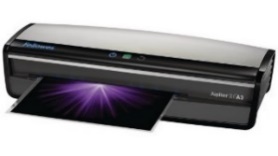 Laminēšanas formāts: A3Darbojas ar 80-125 mikronu plēvi;Laminēšanas ātrums: ne mazāk kā 200 mm/min:Aizsardzība pret pārkaršanu: ir;Automātiska izslēgšanās: ir;Laminēšanas veids: karstā/aukstā.3 gab.Lāčplēša iela 39,Daugavpils (2 gab.);Vienības iela 8, Daugavpils (1 gab.)2.daļa “Skeneru piegāde”2.daļa “Skeneru piegāde”2.daļa “Skeneru piegāde”2.daļa “Skeneru piegāde”2.daļa “Skeneru piegāde”2.Skeneris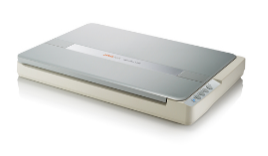 Skenera tips: Plakanvirsmas skeneris;Optiskā izšķirtspēja (ADF): vismaz 600 DPI x 600 DPI (horizontāli x vertikāli);Skenēšanas izšķirtspēja: vismaz 1.200 DPI x 1.200 DPI (horizontāli x vertikāli);Skenēšanas diapazons:  210 mm x 297 mm (horizontāli x vertikāli);ADF minimālie dokumenta izmēri:  89 mm x 127 mm (horizontāli x vertikāli);Maksimālie dokumenta izmēri — ADF: 210 mm x 3.048 mm (horizontāli x vertikāli);Papīra formāti: A4, A5, A6, B5, Letter, Letter, Legal;Skenēšanas ātrums: vismaz Melnbalts: 25 lpp./min. - Krāsu: 25 lpp./min. , Izšķirtspēja: 200 / 300 dpi; Automātiska dokumentu padeve: vismaz 50 Lappuses;Dupleksa skenēšana: Ir;Izvades formāti: BMP, JPEG, TIFF;Skenēšana izmantošanai vairākos TIFF formātos, PDF;Skenēšana izmantošanai PDF formātā/partija;Skenēšana izmantošanai meklējamā PDF formātā;Skenēšana izmantošanai drošā PDF formātā, PDF/A;Failu kompresijas funkcijas:Aparatūra: vismaz  PDF saspiešana;Skenēšanas apjoms: 1.500 Lappuses dienā;Saskarnes: USB 3.0, Ethernet interfeiss (1000 Base-T / 100 Base-TX/ 10-Base-T) (opcionāli).7 gab.Lāčplēša iela 39,Daugavpils (4 gab.);Vienības iela 8, Daugavpils (3 gab.)PretendentsReģistrācijas nr.AdreseKontaktpersonaKontaktpersonas tālr. un e-pastsBankas nosaukumsBankas kodsNorēķinu kontsVārds, uzvārds*AmatsParakstsDrošais elektroniskais parakstsir/navDatumsZīmogsNr.p. k.PrecesnosaukumsPreces apraksts atbilstoši tehniskās specifikācijas prasībāmPreces apraksts atbilstoši tehniskās specifikācijas prasībāmPretendenta piedāvātās preces aprakstsPretendenta piedāvātās preces aprakstsPretendenta piedāvātās preces fotoSkaitsCena EUR par vienību bez PVN*Cena EUR par kopējo skaitu bez PVN*1.daļa “Laminatoru piegāde”1.daļa “Laminatoru piegāde”1.daļa “Laminatoru piegāde”1.daļa “Laminatoru piegāde”1.daļa “Laminatoru piegāde”1.daļa “Laminatoru piegāde”1.daļa “Laminatoru piegāde”1.daļa “Laminatoru piegāde”1.daļa “Laminatoru piegāde”1.daļa “Laminatoru piegāde”1.LaminatorsLaminēšanas formāts: A3Darbojas ar 80-125 mikronu plēvi;Laminēšanas ātrums: ne mazāk kā 200 mm/min:Aizsardzība pret pārkaršanu: ir;Automātiska izslēgšanās: ir;Laminēšanas veids: karstā/aukstā.Norāda preces modeli un visu nepieciešamo informāciju par preci, tās atbilstības katrai tehniskās specifikācijas prasībai izvērtēšanai.Norāda preces modeli un visu nepieciešamo informāciju par preci, tās atbilstības katrai tehniskās specifikācijas prasībai izvērtēšanai.3 gab.PVN 21% EURPVN 21% EURPVN 21% EURPVN 21% EURPVN 21% EURPVN 21% EURPVN 21% EURPVN 21% EURPVN 21% EURKopā ar PVN 21% EURKopā ar PVN 21% EURKopā ar PVN 21% EURKopā ar PVN 21% EURKopā ar PVN 21% EURKopā ar PVN 21% EURKopā ar PVN 21% EURKopā ar PVN 21% EURKopā ar PVN 21% EUR2.daļa “Skeneru piegāde”2.daļa “Skeneru piegāde”2.daļa “Skeneru piegāde”2.daļa “Skeneru piegāde”2.daļa “Skeneru piegāde”2.daļa “Skeneru piegāde”2.daļa “Skeneru piegāde”2.daļa “Skeneru piegāde”2.daļa “Skeneru piegāde”2.daļa “Skeneru piegāde”2.SkenerisSkenera tips: Plakanvirsmas skeneris;Optiskā izšķirtspēja (ADF): vismaz 600 DPI x 600 DPI (horizontāli x vertikāli);Skenēšanas izšķirtspēja: vismaz 1.200 DPI x 1.200 DPI (horizontāli x vertikāli);Skenēšanas diapazons:  210 mm x 297 mm (horizontāli x vertikāli);ADF minimālie dokumenta izmēri:  89 mm x 127 mm (horizontāli x vertikāli);Maksimālie dokumenta izmēri — ADF: 210 mm x 3.048 mm (horizontāli x vertikāli);Papīra formāti: A4, A5, A6, B5, Letter, Letter, Legal;Skenēšanas ātrums: vismaz Melnbalts: 25 lpp./min. - Krāsu: 25 lpp./min. , Izšķirtspēja: 200 / 300 dpi; Automātiska dokumentu padeve: vismaz 50 Lappuses;Dupleksa skenēšana: Ir;Izvades formāti: BMP, JPEG, TIFF;Skenēšana izmantošanai vairākos TIFF formātos, PDF;Skenēšana izmantošanai PDF formātā/partija;Skenēšana izmantošanai meklējamā PDF formātā;Skenēšana izmantošanai drošā PDF formātā, PDF/A;Failu kompresijas funkcijas:Aparatūra: vismaz  PDF saspiešana;Skenēšanas apjoms: 1.500 Lappuses dienā;Saskarnes: USB 3.0, Ethernet interfeiss (1000 Base-T / 100 Base-TX/ 10-Base-T) (opcionāli).Norāda preces modeli un visu nepieciešamo informāciju par preci, tās atbilstības katrai tehniskās specifikācijas prasībai izvērtēšanai.Norāda preces modeli un visu nepieciešamo informāciju par preci, tās atbilstības katrai tehniskās specifikācijas prasībai izvērtēšanai.7 gab.PVN 21% EURPVN 21% EURPVN 21% EURPVN 21% EURPVN 21% EURPVN 21% EURPVN 21% EURPVN 21% EURPVN 21% EURKopā ar PVN 21% EURKopā ar PVN 21% EURKopā ar PVN 21% EURKopā ar PVN 21% EURKopā ar PVN 21% EURKopā ar PVN 21% EURKopā ar PVN 21% EURKopā ar PVN 21% EURKopā ar PVN 21% EUR